Выступление на тему: «Психологические особенности семейных отношений». Одним из важнейших направлений воспитательной работы является работа с семьей (супругами, родителями, семьей и детьми). Ключевой момент в этой работе — получение полной и объективной, информации. В отечественной психологии наиболее полно представлены методики сбора информации о межсупружеских отношениях и менее содержательно — о родительских - детских. В нашей стране накоплен немалый опыт изучения семейных отношений, семейного воспитания и проведения семейной психотерапии у детей и подростков с нарушениями психологической адаптации. Сформулированы такие понятия, как "семейная психотерапия" и "диагностика семейных отношений". Подпоследней подразумевается определение типа семейной дезорганизации и негармоничного воспитания, установление причинно-следственной связи между психологическими нарушениями в семье и аномалиями формирования личности ребенка. 
Анализируя процесс воспитания в семье, мы, должны ответить на три вопроса. Во-первых, как, т.е. какими способами родители воспитывают ребенка (тип воспитания). В случае если этот тип способствует возникновению и развитию патологических изменений личности ребенка, приходится ответить и на второй вопрос: почему родители воспитывают именно таким образом, т.е. каковы причины, вызывающие данный тип воспитания. Установив эту причину, необходимо ответить и на третий вопрос – о месте этой причины в совокупности отношений в семье. 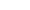 Нарушение процесса воспитания в семьеРассмотрим особенности воспитания, учет которых наиболее важен при изучении этиологии непсихотических патологических нарушений поведения и отклонения личности детей и подростков. 1. Уровень протекции в процессе воспитанияРечь идет о том, сколько сил, внимания, времени уделяют родители при воспитании ребенка. Наблюдаются два уровня протекции: чрезмерная (гиперпротекция) и недостаточная (гипопротекция). 
Гиперпротекция. При гиперпротекции родители уделяют ребенку крайне много времени, сил и внимания, и воспитание его стало центральным делом их жизни. Типичные высказывания таких родителей использованы при разработке настоящей шкалы. 
Гипопротекция. Ситуация, при которой ребенок или подросток оказывается на периферии внимания родителя. До него "не доходят руки", родителю не "до него". Ребенок часто выпадает у них из виду. За него берутся лишь время от времени, когда случается что-то серьезное.2. Степень удовлетворения потребностей ребенка.Речь идет о том, в какой мере деятельность родителей нацелена на удовлетворение потребностей ребенка как материально-бытовых (в питании, одежде, предметах развлечения), так и духовных – прежде всего в общении с родителями, в их любви и внимании. Данная черта семейного воспитания принципиально отличается от уровня протекции, поскольку характеризует не меру занятости родителей воспитанием ребенка, а степень удовлетворения его потребностей. Так называемое "спартанское воспитание" является примером высокого уровня протекции, поскольку родитель много занимается воспитанием, и низкого уровня удовлетворения потребностей ребенка. В степени удовлетворения потребностей возможны два отклонения: 
Потворствование. О потворствовании мы говорим в тех случаях, когда родители стремятся к максимальному и некритическому удовлетворению любых потребностей ребенка или подростка. Они "балуют" его. Любое его желание для них – закон. Объясняя необходимость такого воспитания, родители приводят аргументы, являющиеся типичной рационализацией – "слабость ребенка", его исключительность, желание дать ему то, чего был сам лишен в свое время родителями, что ребенок растет без отца и т.д. 
Игнорирование потребностей ребенка. Данный стиль воспитания противоположен потворствованию и характеризуется недостаточным стремлением родителя к удовлетворению потребностей ребенка. Чаще страдают при этом духовные потребности, особенно потребность в эмоциональном контакте, общении с родителем.3. Количество и качество требований к ребенку в семьеТребования к ребенку – неотъемлемая часть воспитательного процесса. Они выступают, во-первых, в виде обязанностей ребенка, т.е. в тех заданиях, которые он выполняет – учеба, уход за собой, участие в организации быта, помощь другим членам семьи. Во-вторых, это требования-запреты, устанавливающие, чего ребенок не должен делать. Наконец, невыполнение требований ребенком, может повлечь применение санкций со стороны родителей от мягкого осуждения до суровых наказаний. 
Чрезмерность требований-обязанностей. Именно это качество лежит в основе типа негармоничного воспитания "повышенная моральная ответственность". Требования к ребенку в этом случае очень велики, непомерны, не соответствуют его возможностям и не только не содействуют полноценному развитию его личности, но напротив, представляют риск психотравматизации. 
Недостаточность требований-обязанностей ребенка. В этом случае ребенок имеет минимальное количество обязанностей в семье. Данная особенность воспитания проявляется в высказываниях родителей о том, как трудно привлечь ребенка к какому-либо делу по дому. 
Требования-запреты, т.е. указания на то, что ребенку нельзя делать, определяют прежде всего степень самостоятельности его, возможность самому выбирать способ поведения. И здесь возможны две степени отклонения: чрезмерность и недостаточность требований-запретов. 
Чрезмерность требований-запретов. Такой подход может лежать в основе типа негармонического воспитания "доминирующая гиперпротекция". В этой ситуации ребенку "все нельзя". Ему предъявляется огромное количество требований, ограничивающих его свободу и самостоятельность. У стеничных детей и подростков такое воспитание форсирует возникновение реакций оппозиции и эмансипации, у менее стеничных предопределяет развитие черт сенситивной и тревожно-мнительной (психастенической) акцентуаций. Типичные высказывания родителей отражают их страх перед любыми проявлениями самостоятельности ребенка. Этот страх проявляется в резком преувеличении последствий, к которым может привести хотя бы незначительное нарушение запретов, а также в стремлении подавить самостоятельность мысли ребенка. 
Недостаточность требований-запретов к ребенку. В этом случае ребенку "все можно". Даже если и существуют какие-либо запреты, ребенок или подросток легко их нарушает, зная, что с него никто не спросит. Он сам определяет круг своих друзей, время еды, прогулок, свои занятия, время возвращения вечером, вопрос о курении и об употреблении спиртных напитков. Он ни за что не отчитывается перед родителями. Родители при этом не хотят или не могут установить какие-либо рамки в его поведении. Данное воспитание стимулирует развитие гипертимного типа личности у подростка и, особенно, неустойчивого типа. 
 Чрезмерность санкций (тип воспитания "жестокое обращение"). Для этих родителей характерна приверженность к применению строгих наказаний, чрезмерное реагирование даже на незначительные нарушения поведения. Типичные высказывания родителей отражают их убеждение в полезности для детей и подростков максимальной строгости. 
Минимальность санкций. Эти родители предпочитают обходиться либо вовсе без наказаний, либо применяют их крайне редко. Они уповают на поощрения, сомневаются в результативности любых наказаний.4. Неустойчивость стиля воспитания.Под таким воспитанием мы понимаем резкую смену стиля приемов, представляющих собой переход от очень строгого к либеральному и затем, наоборот, переход от значительного внимания к ребенку к эмоциональному отвержению его родителями. 
Неустойчивость стиля воспитания, по мнению К. Леонгарда, содействует формированию таких черт характера как упрямство, склонность противостоять любому авторитету, и является нередкой ситуацией в семьях детей и подростков с отклонениями характера. 
Родители, как правило, признают факт незначительных колебаний в воспитании ребенка, однако недооценивают размах и частоту этих колебаний. 
Сочетание различных отклонений в воспитании. Возможно достаточно большое количество сочетаний перечисленных черт семейного воспитания. Однако особенно важное значение с точки зрения анализа причин отклонения характера, а также возникновения непсихотических психогенных нарушений поведения, неврозов и неврозоподобных состояний имеют следующие устойчивые сочетания. 
Устойчивые сочетания различных черт воспитания представляют собой тип негармоничного воспитания. Потворствующая гиперпротекция. Ребенок находится в центре внимания семьи, которая стремится к максимальному удовлетворению его потребностей. Этот тип воспитания содействует развитию демонстративных (истероидных) и гипертимных черт личности у подростка. 
Доминирующая гиперпротекция. Ребенок также в центре внимания родителей, которые отдают ему много сил и времени, однако, в то же время, лишают его самостоятельности, ставя многочисленные ограничения и запреты. У гипертимных подростков такие запреты усиливают реакцию эмансипации и обусловливают острые аффективные реакции экстрапунитивного типа. При тревожно-мнительном (психастеническом), сенситивном, астеническом типах акцентуаций личности доминирующая гиперпротекция усиливает астенические черты. 
Повышенная моральная ответственность. Этот тип воспитания характеризуется сочетанием высоких требований к ребенку с пониженным вниманием к его потребностям. Стимулирует развитие черт тревожно-мнительной (психастенической) акцентуации личности.Отклонения личности самих родителей.Акцентуации личности и психопатии нередко предопределяют определенные нарушения в воспитании. При неустойчивой акцентуации родитель чаще склонен проводить воспитание, характеризующееся гипопротекцией, пониженным удовлетворением потребностей ребенка, пониженным уровнем требований к нему. Инертно-импульсивная (эпилептоидная) акцентуация родителей чаще других обусловливает доминирование, жестокое обращение с ребенком. Стиль доминирования может также обуславливаться чертами тревожной мнительности. Демонстративно-гиперкомпенсаторная акцентуация личности и истероидная психопатия у родителей нередко предрасполагают к противоречивому типу воспитания: демонстрируемая забота и любовь к ребенку при зрителях и эмоциональное отвержение в отсутствие таковых (Эйдемиллер Э.Г., 1994). 
Во всех случаях необходимо выявить отклонение личности родителей, убедиться в том, что именно оно играет решающую роль в возникновении нарушений в воспитании. Поэтому внимание врача-психотерапевта направляется на осознание родителями взаимосвязи между особенностями своих личностных характеристик, типом воспитания и нарушениями поведения у подростка или ребенка.Психологические (личностные) проблемы родителей, решаемые за счет ребенка.В этом случае, в основе негармоничного воспитания лежит какая-то личностная проблема, чаще всего носящая характер неосознаваемой проблемы, потребности. Родитель пытается разрешить ее (удовлетворить потребность) за счет воспитания ребенка. Попытки разъяснительной работы, уговоров изменить стиль воспитания оказываются неэффективными. Перед психологом и врачом-психотерапевтом встает трудная задача выявить психологическую проблему родителя, помочь ему осознать ее, преодолеть действие защитных механизмов, препятствующих такому осознанию. 
Излагая наиболее часто встречающиеся психологические проблемы, лежащие в основе негармонического воспитания, мы опирались на опыт практической работы с родителями детей и подростков с невротическими расстройствами, нарушениями адаптации, личностными расстройствами (психопатиями) - соответственно 120, 60 и 80 семей. 
Рассматривая подростка, как "еще маленького", родители снижают уровень требований к нему, создавая потворствующую гиперпротекцию, тем самым стимулируя развитие психического инфантилизма. Воспитательная неуверенность родителя. Обусловливаемое нарушение воспитания - потворствующая гиперпротекция, либо просто пониженный уровень требований. Воспитательную неуверенность родителя можно было бы назвать "слабым местом" личности родителя. В этом случае происходит перераспределение власти в семье между родителями и ребенком (подростком) в пользу последнего. Родитель идет "на поводу" у ребенка, уступает даже в тех вопросах, в которых уступать, по его же мнению, никак нельзя. Это происходит потому, что подросток сумел найти к своему родителю подход, нащупал его "слабое место" и добивается для себя в этой ситуации "минимум требований - максимум прав". Типичная комбинация в такой семье - бойкий, уверенный в себе подросток (ребенок), смело ставящий требования, и нерешительный, винящий себя во всех неудачах с ним, родитель. В одних случаях "слабое место" обусловлено психастеническими чертами личности родителя. В других - определенную роль в формировании этой особенности могли сыграть отношения родителя с его собственными родителями. В определенных условиях дети, воспитанные требовательными, эгоцентричными родителями, став взрослыми, видят в своих детях ту же требовательность и эгоцентричность, испытывают по отношению к ним то же чувство "неоплатного должника", что испытывали ранее по отношению к собственным родителям. Характерная черта высказываний таких родителей - признание ими массы ошибок, совершенных в воспитании. Они боятся упрямства, сопротивления своих детей и находят довольно много поводов уступить им. Неразвитость родительских чувств. Обусловливаемые нарушения воспитания - гипопротекция, эмоциональное отвержение, жестокое обращение. Адекватное воспитание детей и подростков возможно лишь тогда, когда родителями движут какие-либо достаточно сильные мотивы: чувство долга, симпатия, любовь к ребенку, потребность "реализовать себя" в детях, "продолжить себя". 
Слабость, неразвитость родительских чувств нередко встречается у родителей подростков с отклонениями личностного развития. Однако это явление очень редко ими осознается, а еще реже признается как таковое. Внешне оно проявляется в нежелании иметь дело с ребенком (подростком), в плохой переносимости его общества, поверхностности интереса к его делам. 
Причиной неразвитости родительских чувств может быть отвержение самого родителя в детстве его родителями, то, что он сам в свое время не испытал родительского тепла. Структура личности подростка…В ней нет ничего устойчивого, окончательного и неподвижного.Всё в ней – переход, всё течёт».                                                                Лев Семенович Выготский